Publicado en Madrid el 28/06/2017 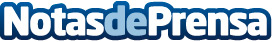 Los eSports se convierten en el principal reclamo de la inversión publicitaria del sector tecnológicoSi el sector del videojuego va a la alza, lo mismo ocurre con su inversión publicitaria  que ha pasado, en escasos diez años, de 70 millones a 1.000 millones de euros, con previsión de seguir aumentando. Todo ello se debe a las numerosas ventajas que ofrecen los videojuegos frente a cualquier otro soporte tradicional de publicidad. En concreto, los eSports que se ha convertido en la gallina de los huevos de oro para la publicidad.  Datos de contacto:NataliaNota de prensa publicada en: https://www.notasdeprensa.es/los-esports-se-convierten-en-el-principal Categorias: Imágen y sonido Juegos Dispositivos móviles Innovación Tecnológica Gaming http://www.notasdeprensa.es